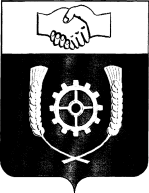    РОССИЙСКАЯ ФЕДЕРАЦИЯ                                    АДМИНИСТРАЦИЯ МУНИЦИПАЛЬНОГО РАЙОНА               КЛЯВЛИНСКИЙ             Самарской области            ПОСТАНОВЛЕНИЕ 02.11.2023 г. № 438_О внесении изменений в постановление администрации муниципального района Клявлинский от 13.08.2020г № 328  «Развитие физической культуры и спорта муниципального района Клявлинский в период до 2026 года»В целях уточнения объемов финансирования мероприятий муниципальной программы «Развитие физической культуры и спорта муниципального района Клявлинский в период до 2026 года», администрация муниципального района Клявлинский ПОСТАНОВЛЯЕТ:1. Внести в постановление администрации муниципального района Клявлинский от 13.08.2020г №328 «Развитие физической культуры и спорта муниципального района Клявлинский в период до 2026 года» (далее – постановление) следующие изменения: 1.1.В приложении №1 Программы: - в пункте 1.1. в графе «2023» число «442457,50» заменить на число «484733,50»;- в пункте 1.1.1 в графе «2023» число «439880,00» заменить на число «482156,00»;         - в строке «Итого по мероприятию 1» число «442457,50» заменить на число «484733,50»;-в строке «Итого по программе» в графе «2023» число «4150317,00» заменить на число «4192593,00».2. Опубликовать настоящее постановление в газете «Вести муниципального района Клявлинский Самарской области» и разместить его в информационно-коммуникационной сети «Интернет» на сайте администрации муниципального района Клявлинский.3. Настоящее постановление вступает в силу со дня его официального опубликования и распространяется на правоотношения, возникшие с 01.10.2023г.4. Контроль над выполнением настоящего постановления оставляю за собой. Т.М.ТющаневаПриложение № 1 к постановлению  администрации №238 от 03.07.2023 О внесении изменений в постановление администрации муниципального района Клявлинский от 13.08.2020г №328 «Развитие физической культуры и спорта муниципального района Клявлинский в период до 2026 года»                                                                                                                                                                                                                    Приложение №1к Муниципальной  программе«Развитие физической культуры и спорта муниципального района Клявлинский на период до 2026 года» Перечень мероприятий муниципальной программы «Развитие физической культуры и спорта муниципального района Клявлинский в период до 2026 года»   Глава муниципального    района Клявлинский                              П.Н. Климашов № п/пНаименование мероприятияИсполнитель программы, сроки исполненияФинансовые затраты,тыс. руб.Финансовые затраты,тыс. руб.Финансовые затраты,тыс. руб.Финансовые затраты,тыс. руб.Финансовые затраты,тыс. руб.Финансовые затраты,тыс. руб.Финансовые затраты,тыс. руб.Финансовые затраты,тыс. руб.Финансовые затраты,тыс. руб.Финансовые затраты,тыс. руб.Финансовые затраты,тыс. руб.Финансовые затраты,тыс. руб.№ п/пНаименование мероприятияИсполнитель программы, сроки исполнения20202021202120222022202320242024202520252026202612345566788991010Мероприятие направленное на решение  задачи 1.   Совершенствование системы физического воспитания различных категорий и групп населения, в том числе в образовательных учреждениях (организациях);  совершенствование нормативного правового регулирования услуг в сфере физической культуры и спорта; повышение эффективности пропаганды физической культуры и спорта, включая меры по популяризации нравственных ценностей спорта и олимпизма в средствах массовой информации.Мероприятие направленное на решение  задачи 1.   Совершенствование системы физического воспитания различных категорий и групп населения, в том числе в образовательных учреждениях (организациях);  совершенствование нормативного правового регулирования услуг в сфере физической культуры и спорта; повышение эффективности пропаганды физической культуры и спорта, включая меры по популяризации нравственных ценностей спорта и олимпизма в средствах массовой информации.Мероприятие направленное на решение  задачи 1.   Совершенствование системы физического воспитания различных категорий и групп населения, в том числе в образовательных учреждениях (организациях);  совершенствование нормативного правового регулирования услуг в сфере физической культуры и спорта; повышение эффективности пропаганды физической культуры и спорта, включая меры по популяризации нравственных ценностей спорта и олимпизма в средствах массовой информации.Мероприятие направленное на решение  задачи 1.   Совершенствование системы физического воспитания различных категорий и групп населения, в том числе в образовательных учреждениях (организациях);  совершенствование нормативного правового регулирования услуг в сфере физической культуры и спорта; повышение эффективности пропаганды физической культуры и спорта, включая меры по популяризации нравственных ценностей спорта и олимпизма в средствах массовой информации.Мероприятие направленное на решение  задачи 1.   Совершенствование системы физического воспитания различных категорий и групп населения, в том числе в образовательных учреждениях (организациях);  совершенствование нормативного правового регулирования услуг в сфере физической культуры и спорта; повышение эффективности пропаганды физической культуры и спорта, включая меры по популяризации нравственных ценностей спорта и олимпизма в средствах массовой информации.Мероприятие направленное на решение  задачи 1.   Совершенствование системы физического воспитания различных категорий и групп населения, в том числе в образовательных учреждениях (организациях);  совершенствование нормативного правового регулирования услуг в сфере физической культуры и спорта; повышение эффективности пропаганды физической культуры и спорта, включая меры по популяризации нравственных ценностей спорта и олимпизма в средствах массовой информации.Мероприятие направленное на решение  задачи 1.   Совершенствование системы физического воспитания различных категорий и групп населения, в том числе в образовательных учреждениях (организациях);  совершенствование нормативного правового регулирования услуг в сфере физической культуры и спорта; повышение эффективности пропаганды физической культуры и спорта, включая меры по популяризации нравственных ценностей спорта и олимпизма в средствах массовой информации.Мероприятие направленное на решение  задачи 1.   Совершенствование системы физического воспитания различных категорий и групп населения, в том числе в образовательных учреждениях (организациях);  совершенствование нормативного правового регулирования услуг в сфере физической культуры и спорта; повышение эффективности пропаганды физической культуры и спорта, включая меры по популяризации нравственных ценностей спорта и олимпизма в средствах массовой информации.Мероприятие направленное на решение  задачи 1.   Совершенствование системы физического воспитания различных категорий и групп населения, в том числе в образовательных учреждениях (организациях);  совершенствование нормативного правового регулирования услуг в сфере физической культуры и спорта; повышение эффективности пропаганды физической культуры и спорта, включая меры по популяризации нравственных ценностей спорта и олимпизма в средствах массовой информации.Мероприятие направленное на решение  задачи 1.   Совершенствование системы физического воспитания различных категорий и групп населения, в том числе в образовательных учреждениях (организациях);  совершенствование нормативного правового регулирования услуг в сфере физической культуры и спорта; повышение эффективности пропаганды физической культуры и спорта, включая меры по популяризации нравственных ценностей спорта и олимпизма в средствах массовой информации.Мероприятие направленное на решение  задачи 1.   Совершенствование системы физического воспитания различных категорий и групп населения, в том числе в образовательных учреждениях (организациях);  совершенствование нормативного правового регулирования услуг в сфере физической культуры и спорта; повышение эффективности пропаганды физической культуры и спорта, включая меры по популяризации нравственных ценностей спорта и олимпизма в средствах массовой информации.Мероприятие направленное на решение  задачи 1.   Совершенствование системы физического воспитания различных категорий и групп населения, в том числе в образовательных учреждениях (организациях);  совершенствование нормативного правового регулирования услуг в сфере физической культуры и спорта; повышение эффективности пропаганды физической культуры и спорта, включая меры по популяризации нравственных ценностей спорта и олимпизма в средствах массовой информации.Мероприятие направленное на решение  задачи 1.   Совершенствование системы физического воспитания различных категорий и групп населения, в том числе в образовательных учреждениях (организациях);  совершенствование нормативного правового регулирования услуг в сфере физической культуры и спорта; повышение эффективности пропаганды физической культуры и спорта, включая меры по популяризации нравственных ценностей спорта и олимпизма в средствах массовой информации.Мероприятие направленное на решение  задачи 1.   Совершенствование системы физического воспитания различных категорий и групп населения, в том числе в образовательных учреждениях (организациях);  совершенствование нормативного правового регулирования услуг в сфере физической культуры и спорта; повышение эффективности пропаганды физической культуры и спорта, включая меры по популяризации нравственных ценностей спорта и олимпизма в средствах массовой информации.Мероприятие направленное на решение  задачи 1.   Совершенствование системы физического воспитания различных категорий и групп населения, в том числе в образовательных учреждениях (организациях);  совершенствование нормативного правового регулирования услуг в сфере физической культуры и спорта; повышение эффективности пропаганды физической культуры и спорта, включая меры по популяризации нравственных ценностей спорта и олимпизма в средствах массовой информации.1.1.Создание устойчивой потребности населения к систематическим занятиям физической культурой и спортом путем проведения спортивно-массовых мероприятий, пропаганды здорового образа жизни, поддержки любительских,  а также реализация социальных проектов по развитию физической культуры и спорта по месту жительстваМуниципальное автономное учреждение «Межпоселенческий центр культуры , молодежной политики и спорта»292989,00199156,00199156,00249386,00249386,00484733,50404600,00404600,00404600,00404600,00404600,00404600,001.1.1.Организация участия в муниципальных, окружных, межмуниципальных, зональных, областных, межрегиональных, всероссийских, спортивных соревнованиях, учебно-тренировочных сборахМуниципальное автономное учреждение «Межпоселенческий центр культуры , молодежной политики и спорта»183939,50190456,00190456,00234386,00234386,00482156,00389600,00389600,00389600,00389600,00389600,00389600,001.1.2.Обеспечение возможностей для жителей систематически заниматься физической культурой и массовым спортомМуниципальное автономное учреждение «Межпоселенческий центр культуры , молодежной политики и спорта»50690,508700,008700,0015000,0015000,002577,5015000,0015000,0015000,0015000,0015000,0015000,001.1.2.Обеспечение возможностей для жителей систематически заниматься физической культурой и массовым спортомМуниципальное автономное учреждение «Межпоселенческий центр культуры , молодежной политики и спорта»58359,00000000000001.1.2.Обеспечение возможностей для жителей систематически заниматься физической культурой и массовым спортомМуниципальное автономное учреждение «Межпоселенческий центр культуры , молодежной политики и спорта»Указанные финансовые средства предусмотрены муниципальной программой «Развитие культуры, молодежной политики и спорта муниципального района Клявлинский на период до 2026 года»Указанные финансовые средства предусмотрены муниципальной программой «Развитие культуры, молодежной политики и спорта муниципального района Клявлинский на период до 2026 года»Указанные финансовые средства предусмотрены муниципальной программой «Развитие культуры, молодежной политики и спорта муниципального района Клявлинский на период до 2026 года»Указанные финансовые средства предусмотрены муниципальной программой «Развитие культуры, молодежной политики и спорта муниципального района Клявлинский на период до 2026 года»Указанные финансовые средства предусмотрены муниципальной программой «Развитие культуры, молодежной политики и спорта муниципального района Клявлинский на период до 2026 года»Указанные финансовые средства предусмотрены муниципальной программой «Развитие культуры, молодежной политики и спорта муниципального района Клявлинский на период до 2026 года»Указанные финансовые средства предусмотрены муниципальной программой «Развитие культуры, молодежной политики и спорта муниципального района Клявлинский на период до 2026 года»Указанные финансовые средства предусмотрены муниципальной программой «Развитие культуры, молодежной политики и спорта муниципального района Клявлинский на период до 2026 года»Указанные финансовые средства предусмотрены муниципальной программой «Развитие культуры, молодежной политики и спорта муниципального района Клявлинский на период до 2026 года»Указанные финансовые средства предусмотрены муниципальной программой «Развитие культуры, молодежной политики и спорта муниципального района Клявлинский на период до 2026 года»Указанные финансовые средства предусмотрены муниципальной программой «Развитие культуры, молодежной политики и спорта муниципального района Клявлинский на период до 2026 года»Указанные финансовые средства предусмотрены муниципальной программой «Развитие культуры, молодежной политики и спорта муниципального района Клявлинский на период до 2026 года»Итого мероприятию 1Итого мероприятию 1Итого мероприятию 1292989,00199156,00199156,00249386,00249386,00484733,50404600,00404600,00404600,00404600,00404600,00404600,00Мероприятие направленное на решение  задачи 2.    Приобретение и эффективное использование спортивного оборудования и спортивных объектов.Мероприятие направленное на решение  задачи 2.    Приобретение и эффективное использование спортивного оборудования и спортивных объектов.Мероприятие направленное на решение  задачи 2.    Приобретение и эффективное использование спортивного оборудования и спортивных объектов.Мероприятие направленное на решение  задачи 2.    Приобретение и эффективное использование спортивного оборудования и спортивных объектов.Мероприятие направленное на решение  задачи 2.    Приобретение и эффективное использование спортивного оборудования и спортивных объектов.Мероприятие направленное на решение  задачи 2.    Приобретение и эффективное использование спортивного оборудования и спортивных объектов.Мероприятие направленное на решение  задачи 2.    Приобретение и эффективное использование спортивного оборудования и спортивных объектов.Мероприятие направленное на решение  задачи 2.    Приобретение и эффективное использование спортивного оборудования и спортивных объектов.Мероприятие направленное на решение  задачи 2.    Приобретение и эффективное использование спортивного оборудования и спортивных объектов.Мероприятие направленное на решение  задачи 2.    Приобретение и эффективное использование спортивного оборудования и спортивных объектов.Мероприятие направленное на решение  задачи 2.    Приобретение и эффективное использование спортивного оборудования и спортивных объектов.Мероприятие направленное на решение  задачи 2.    Приобретение и эффективное использование спортивного оборудования и спортивных объектов.Мероприятие направленное на решение  задачи 2.    Приобретение и эффективное использование спортивного оборудования и спортивных объектов.Мероприятие направленное на решение  задачи 2.    Приобретение и эффективное использование спортивного оборудования и спортивных объектов.Мероприятие направленное на решение  задачи 2.    Приобретение и эффективное использование спортивного оборудования и спортивных объектов.2.1.Проведение профориентационной работы в выпускных классах общеобразовательных школМуниципальное автономное учреждение «Межпоселенческий центр культуры , молодежной политики и спорта»16180,0016180,00108705,00108705,0058476,00120356,00120356,0018201,5018201,5018202,018202,018202,02.1.Проведение профориентационной работы в выпускных классах общеобразовательных школМуниципальное автономное учреждение «Межпоселенческий центр культуры , молодежной политики и спорта»39334,5039334,500001533025,001533025,00666781,00666781,00666781,00666781,00666781,002.1.Проведение профориентационной работы в выпускных классах общеобразовательных школМуниципальное автономное учреждение «Межпоселенческий центр культуры , молодежной политики и спорта»Указанные финансовые средства предусмотрены муниципальной программой «Развитие культуры, молодежной политики и спорта муниципального района Клявлинский на период до 2026 года»Указанные финансовые средства предусмотрены муниципальной программой «Развитие культуры, молодежной политики и спорта муниципального района Клявлинский на период до 2026 года»Указанные финансовые средства предусмотрены муниципальной программой «Развитие культуры, молодежной политики и спорта муниципального района Клявлинский на период до 2026 года»Указанные финансовые средства предусмотрены муниципальной программой «Развитие культуры, молодежной политики и спорта муниципального района Клявлинский на период до 2026 года»Указанные финансовые средства предусмотрены муниципальной программой «Развитие культуры, молодежной политики и спорта муниципального района Клявлинский на период до 2026 года»Указанные финансовые средства предусмотрены муниципальной программой «Развитие культуры, молодежной политики и спорта муниципального района Клявлинский на период до 2026 года»Указанные финансовые средства предусмотрены муниципальной программой «Развитие культуры, молодежной политики и спорта муниципального района Клявлинский на период до 2026 года»Указанные финансовые средства предусмотрены муниципальной программой «Развитие культуры, молодежной политики и спорта муниципального района Клявлинский на период до 2026 года»Указанные финансовые средства предусмотрены муниципальной программой «Развитие культуры, молодежной политики и спорта муниципального района Клявлинский на период до 2026 года»Указанные финансовые средства предусмотрены муниципальной программой «Развитие культуры, молодежной политики и спорта муниципального района Клявлинский на период до 2026 года»Указанные финансовые средства предусмотрены муниципальной программой «Развитие культуры, молодежной политики и спорта муниципального района Клявлинский на период до 2026 года»Указанные финансовые средства предусмотрены муниципальной программой «Развитие культуры, молодежной политики и спорта муниципального района Клявлинский на период до 2026 года»Итого по мероприятию 2Итого по мероприятию 2Итого по мероприятию 255514,50108705,00108705,0058476,0058476,001653381,00684982,50684982,50684983,00684983,00684983,00684983,00Мероприятие направленное на решение  задачи 3.   Повышение мотивации жителей Клявлинского района к здоровому образу жизни, популяризация ценностей физической культуры и спорта, развитие субъектного, ответственного подхода к здоровью своему и окружающих.Мероприятие направленное на решение  задачи 3.   Повышение мотивации жителей Клявлинского района к здоровому образу жизни, популяризация ценностей физической культуры и спорта, развитие субъектного, ответственного подхода к здоровью своему и окружающих.Мероприятие направленное на решение  задачи 3.   Повышение мотивации жителей Клявлинского района к здоровому образу жизни, популяризация ценностей физической культуры и спорта, развитие субъектного, ответственного подхода к здоровью своему и окружающих.Мероприятие направленное на решение  задачи 3.   Повышение мотивации жителей Клявлинского района к здоровому образу жизни, популяризация ценностей физической культуры и спорта, развитие субъектного, ответственного подхода к здоровью своему и окружающих.Мероприятие направленное на решение  задачи 3.   Повышение мотивации жителей Клявлинского района к здоровому образу жизни, популяризация ценностей физической культуры и спорта, развитие субъектного, ответственного подхода к здоровью своему и окружающих.Мероприятие направленное на решение  задачи 3.   Повышение мотивации жителей Клявлинского района к здоровому образу жизни, популяризация ценностей физической культуры и спорта, развитие субъектного, ответственного подхода к здоровью своему и окружающих.Мероприятие направленное на решение  задачи 3.   Повышение мотивации жителей Клявлинского района к здоровому образу жизни, популяризация ценностей физической культуры и спорта, развитие субъектного, ответственного подхода к здоровью своему и окружающих.Мероприятие направленное на решение  задачи 3.   Повышение мотивации жителей Клявлинского района к здоровому образу жизни, популяризация ценностей физической культуры и спорта, развитие субъектного, ответственного подхода к здоровью своему и окружающих.Мероприятие направленное на решение  задачи 3.   Повышение мотивации жителей Клявлинского района к здоровому образу жизни, популяризация ценностей физической культуры и спорта, развитие субъектного, ответственного подхода к здоровью своему и окружающих.Мероприятие направленное на решение  задачи 3.   Повышение мотивации жителей Клявлинского района к здоровому образу жизни, популяризация ценностей физической культуры и спорта, развитие субъектного, ответственного подхода к здоровью своему и окружающих.Мероприятие направленное на решение  задачи 3.   Повышение мотивации жителей Клявлинского района к здоровому образу жизни, популяризация ценностей физической культуры и спорта, развитие субъектного, ответственного подхода к здоровью своему и окружающих.Мероприятие направленное на решение  задачи 3.   Повышение мотивации жителей Клявлинского района к здоровому образу жизни, популяризация ценностей физической культуры и спорта, развитие субъектного, ответственного подхода к здоровью своему и окружающих.Мероприятие направленное на решение  задачи 3.   Повышение мотивации жителей Клявлинского района к здоровому образу жизни, популяризация ценностей физической культуры и спорта, развитие субъектного, ответственного подхода к здоровью своему и окружающих.Мероприятие направленное на решение  задачи 3.   Повышение мотивации жителей Клявлинского района к здоровому образу жизни, популяризация ценностей физической культуры и спорта, развитие субъектного, ответственного подхода к здоровью своему и окружающих.Мероприятие направленное на решение  задачи 3.   Повышение мотивации жителей Клявлинского района к здоровому образу жизни, популяризация ценностей физической культуры и спорта, развитие субъектного, ответственного подхода к здоровью своему и окружающих.3.1Создание благоприятных условий для привлечения различных слоев населения к организованным занятиям физической культурой и спортом, в том числе к сдаче нормативов Всероссийского физкультурно-спортивного комплекса "Готов к труду и обороне" (ГТО)Муниципальное автономное учреждение «Межпоселенческий центр культуры , молодежной политики и спорта»000002054478,502148063,502148063,502183303,002183303,002183303,002183303,003.1Создание благоприятных условий для привлечения различных слоев населения к организованным занятиям физической культурой и спортом, в том числе к сдаче нормативов Всероссийского физкультурно-спортивного комплекса "Готов к труду и обороне" (ГТО)Муниципальное автономное учреждение «Межпоселенческий центр культуры , молодежной политики и спорта»1198112,001637518,001637518,001625847,601625847,6000000003.1Создание благоприятных условий для привлечения различных слоев населения к организованным занятиям физической культурой и спортом, в том числе к сдаче нормативов Всероссийского физкультурно-спортивного комплекса "Готов к труду и обороне" (ГТО)Муниципальное автономное учреждение «Межпоселенческий центр культуры , молодежной политики и спорта»Указанные финансовые средства предусмотрены муниципальной программой «Развитие физической культуры и спорта муниципального района Клявлинский в период до 2026 года.»Указанные финансовые средства предусмотрены муниципальной программой «Развитие физической культуры и спорта муниципального района Клявлинский в период до 2026 года.»Указанные финансовые средства предусмотрены муниципальной программой «Развитие физической культуры и спорта муниципального района Клявлинский в период до 2026 года.»Указанные финансовые средства предусмотрены муниципальной программой «Развитие физической культуры и спорта муниципального района Клявлинский в период до 2026 года.»Указанные финансовые средства предусмотрены муниципальной программой «Развитие физической культуры и спорта муниципального района Клявлинский в период до 2026 года.»Указанные финансовые средства предусмотрены муниципальной программой «Развитие физической культуры и спорта муниципального района Клявлинский в период до 2026 года.»Указанные финансовые средства предусмотрены муниципальной программой «Развитие физической культуры и спорта муниципального района Клявлинский в период до 2026 года.»Указанные финансовые средства предусмотрены муниципальной программой «Развитие физической культуры и спорта муниципального района Клявлинский в период до 2026 года.»Указанные финансовые средства предусмотрены муниципальной программой «Развитие физической культуры и спорта муниципального района Клявлинский в период до 2026 года.»Указанные финансовые средства предусмотрены муниципальной программой «Развитие физической культуры и спорта муниципального района Клявлинский в период до 2026 года.»Указанные финансовые средства предусмотрены муниципальной программой «Развитие физической культуры и спорта муниципального района Клявлинский в период до 2026 года.»Указанные финансовые средства предусмотрены муниципальной программой «Развитие физической культуры и спорта муниципального района Клявлинский в период до 2026 года.»Итого по мероприятию 3Итого по мероприятию 3Итого по мероприятию 31198112,01637518,01637518,01625847,601625847,602054478,502148063,502148063,502183303,002183303,002183303,002183303,00Итого по программеИтого по программеИтого по программе1546615,501945379,001945379,001933709,601933709,604192593,003237646,003237646,003272886,003272886,003272886,003272886,00